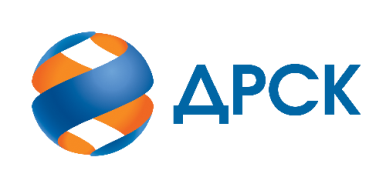 Протокол процедуры вскрытия поступивших конвертов с заявками
СПОСОБ И ПРЕДМЕТ ЗАКУПКИ:Запрос предложений в электронной форме на право заключения Договора на выполнение работ: «Разработка проекта обоснования санитарно-защитной зоны для филиала АО "ДРСК" "АЭС"» (Лот № 100901-ПРО ДЭК-2020-ДРСК).НМЦ ЛОТА (в соответствии с Извещением о закупке): 1 500 000.00 руб., без учета НДС. ОТМЕТИЛИ:В адрес Организатора закупки поступило 5 (пять) заявок.Вскрытие конвертов (открытие доступа к заявкам) было произведено автоматически средствами электронной торговой площадки https://rushydro.roseltorg.ru в присутствии секретаря Закупочной комиссии.Дата и время начала процедуры вскрытия конвертов с заявками на участие в закупке: 15:00 (время местное) 13.02.2020 г.Место проведения процедуры вскрытия конвертов с заявками участников: Единая электронная торговая площадка, в сети «Интернет»: https://rushydro.roseltorg.ru.В конвертах обнаружены заявки следующих Участников закупки:Секретарь Закупочной комиссии                                                   Чуясова Е.Г.                                                                     АКЦИОНЕРНОЕ ОБЩЕСТВО                   «ДАЛЬНЕВОСТОЧНАЯ РАСПРЕДЕЛИТЕЛЬНАЯ СЕТЕВАЯ КОМПАНИЯ»№ 288/ПрУ13.02.2020№п/пНаименование Участника, ИНН и/или идентификационный номерЦена заявки, руб. без НДС Дата и время регистрации заявкиООО "ПРОМЭКОТЕСТ" 
ИНН/КПП 1840091439/184001001 
ОГРН 11918320207641 200 000,0011.02.2020 19:07ООО "АМУРСКАЯ ЭКОЛОГИЧЕСКАЯ КОМПАНИЯ" 
ИНН/КПП 2801238520/280101001 
ОГРН 11828010009531 348 000,0012.02.2020 17:35ООО "ТЕХНОЛОГИЯ СИСТЕМ БЕЗОПАСНОСТИ" 
ИНН/КПП 6672322514/667001001 
ОГРН 11066720155041 203 962,0012.02.2020 22:30ООО "РЕГИОНАЛЬНЫЙ ЦЕНТР ЭКОАУДИТА И КОНСАЛТИНГА" 
ИНН/КПП 2536159533/254001001 
ОГРН 10525031088991 450 000,0013.02.2020 03:08ООО ДАЛЬНЕВОСТОЧНЫЙ НАУЧНЫЙ ИННОВАЦИОННЫЙ ЦЕНТР "НОВЫЕ ТЕХНОЛОГИИ" 
ИНН/КПП 2801127404/280101001 
ОГРН 1072801012481980 000,0013.02.2020 04:28